1.AMAÇ: Obstetrik problemleri hızla değerlendirip ayırıcı tanıyı yaparak ekip anlayışı içinde anne ve bebeğin doğum öncesi, doğum ve doğum sonrası dönemde yaşamını tehdit eden komplikasyonları tanıma, yönetme ve çözümünü sağlamak.2.KAPSAM: Özel Level Hospital’ın Doğumhanesi, Kadın Hastalıkları ve Doğum Servisini kapsar. 3.KISALTMALAR:4.TANIMLAR:Obstetrik: Doğum öncesinde, doğum sırasında veya sonrasında meydana gelebilecek istenmeyen durumlar. 5. SORUMLULAR: Kadın Hastalıkları ve Doğum Uzman HekimleriDoğumhanede ve serviste çalışan ebe ve hemşireler sorumludur.6.FAALİYET AKIŞI:6.1.Anne ve bebek sağlığını korumada, obstetrik problemlerin mümkün olan en erken dönemde saptanması ve uygun girişimin yapılabilmesi hayati önem taşıyan bir durumdur. Obstetrik acil bir vaka ile karşılaşıldığında, ilk değerlendirme son derece önemlidir. Vakit kaybetmeden olası durumun saptanması, obstetrik triaj yapılarak, hayatı tehdit eden durumların acil olarak belirlenmesi ve hastaya doğru sırada ve uygun bicimde müdahale edilmesi gereklidir. Bu şekilde hem anne hem de bebek yaşamı, doğru ve hızlı müdahale ile korunmuş olacaktır.6.2.Tüm gebeliklerin %15-20’sinde önceden tahmin edilemeyen obstetrik problemler ortayaçıkabilmektedir. Anne ve bebek sağlığını korumada, obstetrik problemlerin mümkün olan enerken donemde saptanması ve uygun girişimin yapılabilmesi hayati önem taşıyan birdurumdur. Maternal/mortalite ve morbiditeyi önlemek, acil obstetrik bir durumda, sağlıkpersonelinin en hızlı ve uygun müdahaleyi yapabilmesi ya da gerekli olan vakalarda prosedüre uygun olarak hastanın hızlıca sevk edilmesi ile mümkündür. Hızlı karar vermeninilk koşulu ise, obstetrik triajı bilmekten geçer. Obstetrik triajın ilkeleri, genel triaj ilkeleri ileaynıdır: Bu ilkeler, hayatı tehdit eden durumların acil olarak belirlenmesi ve hastaya doğrusırada ve uygun bicimde müdahale edilmesidir. Bu şekilde hem anne hem de bebek yaşamı, doğru ve hızlı müdahale ile korunmuş olacaktır.6.3.Triaj Akışı                                                                                Evet                        Hayır                                                                             Hayır                                                                                        Hava yolu açık ise                                                                                        Dakikada 9 ve altı                                                                                        Dakikada 30 ve üzeri                         10–29 kez/dakika                                                                             2 dakika üstü                                                                            2 dakika ve altı 6.4.Acil bir obstetrik vakada, eldeki olanaklar doğrultusunda transfer etme kararı verilmişse, transfer öncesinde kapasite ölçüsünde hastanın durumu stabilize edilmelidir. Doğum eylemi başlamış tüm gebeler, acil medikal durum olarak kabul edilir ve gebenin medikal güvencesi olmasa da acil merkeze kabul edilmesi zorunludur. Kurum koşullarında doğumun gerçekleşmesi mümkün değilse, sevk mutlaka ambulansla yapılmalıdır. Gebe ve ailesi ambulansla sevki kabul etmediğinde, durum yazılı olarak belgelendirilmelidir.   6.5.Obstetrik Acil Değerlendirme ve Tehlike Bulguları6.6.  Hızlı İlk DeğerlendirmeAcil bir durum oluştuğunda;Sakin olun. Mantıklı ve kadının gereksinimlerine odaklanarak duşunun,Karışıklığı önlemek için sorumluluk alın,Kadını asla yalnız bırakmayın,Gerekirse yardım için seslenin (tıbbi araç gereç, başka bir kişinin çağrılması vb.),Kadın bilinçsiz ise; hava yolunu, solunum ve dolaşımın durumunu değerlendirin,Şoktan şüpheleniyorsanız acil olarak tedaviye başlayın. Şok bulguları olmasa bile,durumun kötüleşmesi ve şok belirtilerinin ortaya çıkma ihtimalini göz ardı etmeyin,Kadını sol yan tarafına yatırın ve sıkan giysilerini gevşetin,Kadınla konuşun ve sakin kalmasını sağlamaya çalışın,Vital bulgular ve cilt rengini değerlendirerek hızlı bir muayene yapın,Kanama varsa, kan kaybını tahmin etmeye çalışın,Diğer belirti ve bulguları değerlendirin.6.7.Obstetrik acil bir vaka ile karşılaşıldığında, ilk değerlendirme son derece önemlidir. Vakitkaybetmeden olası durumun saptanması ve uygun girişimin yapılması hayat kurtarıcı olacaktır.6.8.Gebede aşağıda yer alan belirtiler soz konusu olduğunda, hiç beklemeden acil olarak muayene edilmesi önemlidir:Kontraksiyonla birlikte kanlı mukuslu akıntıMembran rüptürüSoluklukGüçsüzlükBayılmaŞiddetli baş ağrısıBulanık görmeKusmaAteşSolunum sıkıntısıBebek hareketlerini hissetmeme ya da hareketlerin azalması6.9.Mümkün olan en hızlı müdahalenin sağlanabilmesi için, bu belirtileri bulunan gebelerin öncelikli olduğunun tüm sağlık çalışanları hatta güvenlik, temizlik personeli, tıbbi sekreter, Danışma görevlisi vs dahil herkes tarafından bilinmesi gereklidir.6.10.Acil obstetrik servisler ve gebelere poliklinik hizmeti veren birimlerde çalışan tüm personeli hizmet içi eğitimlerle bilgilendirilmelidir.   6.11.Acil obstetrik bir müdahalenin ekip çalışması gerektirdiği unutulmamalıdır. Tüm ekip üyeleri, kendisine düşen görevi bilmeli ve eksiksiz yerine getirmelidir. Ayrıca tüm ekip üyeleri;Klinik durumlar, bunların tanı ve tedavi yöntemleri,Sık kullanılan ilaçlar, kullanım yolları, yan etkileri,Acil durum ekipmanları ve çalışma şekli konusunda bilgi sahibi olmalıdır.6.12.Sık Karşılaşılan Obsterik ProblemlerGebelikte aşağıda yer alan durumlar, obstetrik komplikasyon gelişme olasılığını artırdığı için,gebeden detaylı bir anamnez alınması ve bu durumların herhangi birinin varlığında, obstetrikkomplikasyon belirtilerinin dikkatle değerlendirilmesi gerekir:Yaşın 18 altı, 35 ustu olmasıBoyun 150 cm’den kısa olmasıObezite2 yıldan az aralıklarla doğum4’den fazla doğumÇoğul gebelikÖnceki gebelik ve doğumunda komplikasyon öyküsü vermeAnnede kronik hastalık varlığıGebelikte sigara kullanımıİnfertilite tedavisi sonucu gebelik6.13.Sık karşılaşılan obstetrik komplikasyonlar şunlardır:Uzamış eylemPozisyon ve prezantasyon anomalisiOmuz takılmasıKordon sarkmasıUterin inversiyonErken doğum tehdidiErken membran rüptürüAmniyotik sıvı embolisiGebelik ve eylemde yüksek ateşCiddi anemiFetal distresServiks vajende yırtıkPlasenta retansiyonuVasa previa       6.14. Obstetrik Sorunların Ayrıcı Tanısının YapılmasıObstetrik sorunların ayırıcı tanısının yapılabilmesi için, normal travay takibinin temel ilkelerinin iyi bilinmesi ve normalden sapmaların uygun şekilde tespit edilmesi önem arz eden bir konudur.    6.15.Tanısı konmuş obstetrik sorunların doğum öncesi, doğum ve doğum sonu izlemleri Sağlık Bakanlığı Türkiye Halk Sağlığı Kurumu Kadın ve Üreme Sağlığı Daire Başkanlığı tarafından yayınlanan Acil Obstetrik Bakım Yönetim Rehberi doğrultusunda yapılır.7.İLGİLİ DOKÜMANLAR:Acil Obstetrik Bakım Yönetim Rehberi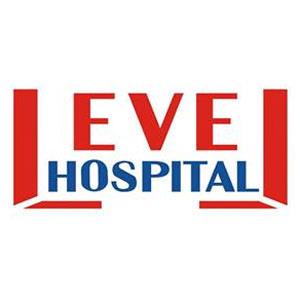 KOMPLİKE VAKALARDA DOĞUM ÖNCESİ, DOĞUM VE DOĞUM SONRASI SÜREÇLERİN İZLEMİ PROSEDÜRÜDÖKÜMAN KODUDH.PR.04KOMPLİKE VAKALARDA DOĞUM ÖNCESİ, DOĞUM VE DOĞUM SONRASI SÜREÇLERİN İZLEMİ PROSEDÜRÜYAYIN TARİHİ27.07.2016KOMPLİKE VAKALARDA DOĞUM ÖNCESİ, DOĞUM VE DOĞUM SONRASI SÜREÇLERİN İZLEMİ PROSEDÜRÜREVİZYON TARİHİ00KOMPLİKE VAKALARDA DOĞUM ÖNCESİ, DOĞUM VE DOĞUM SONRASI SÜREÇLERİN İZLEMİ PROSEDÜRÜREVİZYON NO00KOMPLİKE VAKALARDA DOĞUM ÖNCESİ, DOĞUM VE DOĞUM SONRASI SÜREÇLERİN İZLEMİ PROSEDÜRÜSAYFA1/5KOMPLİKE VAKALARDA DOĞUM ÖNCESİ, DOĞUM VE DOĞUM SONRASI SÜREÇLERİN İZLEMİ PROSEDÜRÜDÖKÜMAN KODUDH.PR.04KOMPLİKE VAKALARDA DOĞUM ÖNCESİ, DOĞUM VE DOĞUM SONRASI SÜREÇLERİN İZLEMİ PROSEDÜRÜYAYIN TARİHİ27.07.2016KOMPLİKE VAKALARDA DOĞUM ÖNCESİ, DOĞUM VE DOĞUM SONRASI SÜREÇLERİN İZLEMİ PROSEDÜRÜREVİZYON TARİHİ00KOMPLİKE VAKALARDA DOĞUM ÖNCESİ, DOĞUM VE DOĞUM SONRASI SÜREÇLERİN İZLEMİ PROSEDÜRÜREVİZYON NO00KOMPLİKE VAKALARDA DOĞUM ÖNCESİ, DOĞUM VE DOĞUM SONRASI SÜREÇLERİN İZLEMİ PROSEDÜRÜSAYFA2/5KOMPLİKE VAKALARDA DOĞUM ÖNCESİ, DOĞUM VE DOĞUM SONRASI SÜREÇLERİN İZLEMİ PROSEDÜRÜDÖKÜMAN KODUDH.PR.04KOMPLİKE VAKALARDA DOĞUM ÖNCESİ, DOĞUM VE DOĞUM SONRASI SÜREÇLERİN İZLEMİ PROSEDÜRÜYAYIN TARİHİ27.07.2016KOMPLİKE VAKALARDA DOĞUM ÖNCESİ, DOĞUM VE DOĞUM SONRASI SÜREÇLERİN İZLEMİ PROSEDÜRÜREVİZYON TARİHİ00KOMPLİKE VAKALARDA DOĞUM ÖNCESİ, DOĞUM VE DOĞUM SONRASI SÜREÇLERİN İZLEMİ PROSEDÜRÜREVİZYON NO00KOMPLİKE VAKALARDA DOĞUM ÖNCESİ, DOĞUM VE DOĞUM SONRASI SÜREÇLERİN İZLEMİ PROSEDÜRÜSAYFA3/5DeğerlendirmeTehlike bulgularıNe düşünülmeli?Hava yolu açıklığıve solunumSiyanozSolunum sıkıntısıCilt: solukAkciğerler: wheezing / rallerCiddi anemiKalp yetmezliğiPnomoniAstımPulmoner emboliAmniyotik sıvı embolisiDolaşım(Şok belirtileri)Cilt: Soluk ve nemliNabız: hızlı (110tm/dk ustu ) ve zayıfTA: Düşük (sistolik 90 mmHg’dendüşük)ŞOKVajinal kanamaSorgulaGestasyonel haftaDoğum olmuş mu?Plasentanın durumuMuayene etVulva: kanama miktarı, plasentaKalıntısı, görünen yırtıkUterus: AtoniMesane doluluğuGEBEYSE ASLA VAJİNALMUAYENE ETME!AbortusEktopik gebelikMol gebelikAblasyo plasentaPlasenta previaUterus rupturuAtoniPlasenta retansiyonuServiks vajina yırtığıBilinç kaybı ya dakonvulsiyonSorgulaGestasyonel haftaMuayene etTA (diastolik 90mmHG ustu)Ateş (380C uzeri)EklampsiEpilepsiTetanozYüksek ateşZayıflık ve laterjiDisüri380C ustu ateşKarında hassasiyetPürülan akıntıMemelerde şişlik/hassasiyetÜriner enfeksiyonEndometritPelvik absePeritonitMeme enfeksiyonuSeptik abortusKarın ağrısıSorgulaGestasyonel haftaEşlik eden kanamaEşlik eden yüksek ateşDoğumErken doğumEktopik gebelikDekolman plasentaUterus rupturuKoryoamniotisKOMPLİKE VAKALARDA DOĞUM ÖNCESİ, DOĞUM VE DOĞUM SONRASI SÜREÇLERİN İZLEMİ PROSEDÜRÜDÖKÜMAN KODUDH.PR.04KOMPLİKE VAKALARDA DOĞUM ÖNCESİ, DOĞUM VE DOĞUM SONRASI SÜREÇLERİN İZLEMİ PROSEDÜRÜYAYIN TARİHİ27.07.2016KOMPLİKE VAKALARDA DOĞUM ÖNCESİ, DOĞUM VE DOĞUM SONRASI SÜREÇLERİN İZLEMİ PROSEDÜRÜREVİZYON TARİHİ00KOMPLİKE VAKALARDA DOĞUM ÖNCESİ, DOĞUM VE DOĞUM SONRASI SÜREÇLERİN İZLEMİ PROSEDÜRÜREVİZYON NO00KOMPLİKE VAKALARDA DOĞUM ÖNCESİ, DOĞUM VE DOĞUM SONRASI SÜREÇLERİN İZLEMİ PROSEDÜRÜSAYFA4/5KOMPLİKE VAKALARDA DOĞUM ÖNCESİ, DOĞUM VE DOĞUM SONRASI SÜREÇLERİN İZLEMİ PROSEDÜRÜDÖKÜMAN KODUDH.PR.04KOMPLİKE VAKALARDA DOĞUM ÖNCESİ, DOĞUM VE DOĞUM SONRASI SÜREÇLERİN İZLEMİ PROSEDÜRÜYAYIN TARİHİ27.07.2016KOMPLİKE VAKALARDA DOĞUM ÖNCESİ, DOĞUM VE DOĞUM SONRASI SÜREÇLERİN İZLEMİ PROSEDÜRÜREVİZYON TARİHİ00KOMPLİKE VAKALARDA DOĞUM ÖNCESİ, DOĞUM VE DOĞUM SONRASI SÜREÇLERİN İZLEMİ PROSEDÜRÜREVİZYON NO00KOMPLİKE VAKALARDA DOĞUM ÖNCESİ, DOĞUM VE DOĞUM SONRASI SÜREÇLERİN İZLEMİ PROSEDÜRÜSAYFA5/5HAZIRLAYANKONTROL EDENONAYLAYANDOĞUMHANE SORUMLUSUPERFORMANS VE KALİTE BİRİMİBAŞHEKİM